Welly Toss TEAM Registration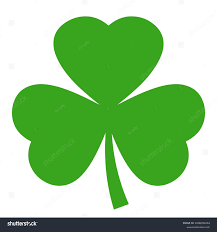 ST. PATRICK’S DAY CELEBRATION March 16, 2024 10:00AM to 12:30PM Willow Street between Murrays Drugs and Serendipity DesignsSponsors or Team Leaders register to play.  Each team will require approximately 15 minutes for all four players to toss the Welly.  Winners will be announced during the parade at 1:00PM. Please supply the name of the team captain and a cell phone number for use the day of the event. Please turn your registration form into the Chamber office prior to the event, if at all possible (especially if you would prefer a specific time) or turn it in at the registration desk the day of.   Women’s distances will be adjusted by 20% to make the teams even. Please contact the Chamber office at 541- 676-5536 if you have any questions. Please turn in registration forms to the Chamber Office  NO LATER THAN MARCH 7, 2024 There is no entry fee to participate in this event ****************************************************************************** 	   	Preferred toss time  #1 ____________  #2 ____________   #3 ____________ Team Name: Team Members: Toss Length +20% for women Total Toss Length 1 2 3 4 TOTAL TEAM LENGTH TOTAL TEAM LENGTH TOTAL TEAM LENGTH TOTAL TEAM LENGTH Team Captain:        Cell Phone #: 